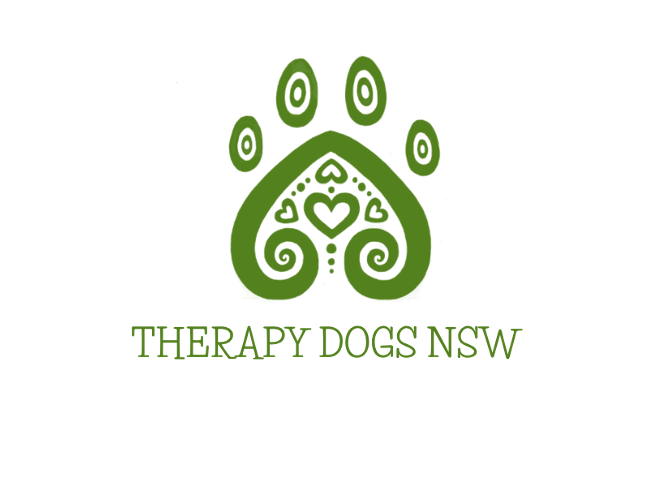 Postal Address (leave blank if same as above address) DOG BEHAVIOUR DETAILS: What training are you interested in? □ Animal Assisted Therapy Training□ Animal Assisted Therapy – Professional Development Program□ Re-certification Training □ Group Training□ Private TrainingI have reviewed the courses pricing and details on the website□ YESHow does your dog respond to strangers when they enter your household?□ Ignores□ Jumps on them (in a friendly way)□ Growls/Barks while going towards them. □ Goes to them excitedly (in a friendly way) □ My dog would bite people if I did not restrain them□ Other How does your dog respond to strangers when they meet them away from your house (e.g. public place, park, etc.)?□ Ignores□ Jumps on them (in a friendly way)□ Growls/Barks while going towards them. □ Goes to them excitedly (in a friendly way) □ My dog would bite people if I did not restrain them□ Other What area’s does your dog need assistance with? (Check all that apply) □ House Breaking□ Digging & Chewing□ Pulling on leash□ Bolting out the doors□ Stealing Things□ Mounting people□ Misbehaving in the car□ Forgetfulness and shyness □ Begging□ Whining□ Biting/nipping□ Counter surfing □ Doesn’t listen □ Play biting/mouthing□ Running away□ Jumping on people□ Excessive barking□ Overprotective□ Separation anxiety □ Crate Training □ Growling□ Possessiveness□ Eats Feces□Over – activeness □ Food Aggression (guards their food/ takes the food other dogs and humans) How do you feed your dog? □ Free Food (always available) □ Specific timesWhat brand of food do you feed your dog? Where does your dog sleep? □ In a crate□ In a family members bed□ In their dog bed (not confined) □ Outside of house □ Other What percentage of the day does your dog spend inside? Is your dog crate trained? □ Yes □ NoDoes your dog like to ride in the car? □ Yes □ NoIn the car do they ride: (check all that apply)  □ In a crate □ Loose□ In a seatbelt/ harnessHow do they behave while in the car? 		What type of daily exercise does your dog get? Do you walk your dog? □ Yes □ NoDoes your dog pull on the leash? □ Yes □ NoWhat kind of leash/collar/ equipment to you use/ have used in the past? □ Off leash□ Head Collar (Halti, Gentle Leader etc.)□ Chain collar□ Remote/electronic collar□ Harness (leash attaches to back) □ Harness (leash attaches to chest) □ Belt collar (regular flat collar)□ Prong collar□ Perimeter collar (electric collar to keep dog on property) When you walk your dog and they see another dog, do they: □ Ignores the other dog□ Growls & show aggression □ Wag their tail in playful manner and want to play□ Shows some interest but keeps walking□ Growls and tries to get away or behind you□ Pull hard to get to the other dog (Aggressively) □ OtherWhen you walk your dog and they see a cat or other animal, do they:  □ Ignores the cat/other animal □ Growls & show aggression □ Wag their tail in playful manner and want to play□ Shows some interest but keeps walking□ Growls and tries to get away or behind you□ Pull hard to get to the other dog (Aggressively) □ OtherWhat kind of ‘patient’ is your dog at the vet? (check all that apply) □ Great – the vet can do anything to them□ Scared – he stands very still, and his body is stiff□ Doesn’t like it- has growled and snapped□ A little nervous, but behaves for exams□ Terrified – urinates/ defecates□ Hates it – must be muzzled. □ OtherDoes your dog allow you to examine them? (check teeth, ears, feet etc)□ Yes□ No□ SometimesDoes your dog allow you to groom them? (clip their nails, brush them etc) □ Yes□ No□ SometimesWhat happens we you try to interrupt your dog while they are eating? (check all the apply) □ They don’t care□ They try to eat more quickly□ They freeze over their bowl □ Growls, snaps or bites□ Not sureDoes your dog allow you to take away a highly prized item? (sock, toy, bone etc.)□ Yes□ No□ Not SureDo you discipline your dog? □ Yes□ No□ SometimesHow does your dog react to discipline? (check all that apply) □ Acts submissively □ Cowers□ Ignores□ RetaliatesHas Your dog ever had obedience training? □ Yes□ NoIf yes, please describe. (group classes, private lessons etc.)XXIIII. Are You opposed to using any of the following training tools? (check all that apply)□ Treats□ Clicker □ Head collar/ halter□ Chain collar □ Prong collar□ Electric collarIf oppose to a particular tool it is because? (check all that apply)□ I had a bad experience□ my dog had a bad experience□ I heard it was a bad tool□ I’m afraid I’ll hurt my dog□ It seems complicated. XXIIIIII. What commands does your dog know and preform consistently? XXIIIIII. What motivates your dog? (check all that apply) □ Food□ Affection/Praise□ Toy□ Play □ Not sureXXIIIIIII. Please list all (human) household members and ages of children living with your dog? XXIIIIIIII. Please list all animals in your household and their ages. Also list if your dog “gets along” with each animal.XXIIIIIIIII.  Has your dog ever gotten into a fight with another dog.Please briefly describe circumstancesWas either dog injured?□ Yes□ NoIf yes, did injuries require vet attention?Please describePERSONAL DETAILSPERSONAL DETAILSPERSONAL DETAILSPERSONAL DETAILSPERSONAL DETAILSPERSONAL DETAILSPERSONAL DETAILSPERSONAL DETAILSPERSONAL DETAILSPERSONAL DETAILSPERSONAL DETAILSPERSONAL DETAILSFirst Name:First Name:First Name:First Name:First Name:         Last Name:         Last Name:         Last Name:Email:Email:Phone: (preferred)Phone: (preferred)Phone: (preferred)Phone: (preferred)Phone: (preferred)Phone: (preferred)Phone: (preferred)Phone: (preferred)  Other:    Other:    Other:    Other:  Address: Address: Address: Address: City: State: Post Code:Country:Country:Country:Address: Address: Address: City: State: Post Code:Country:Country:DOG DETAILSDOG DETAILSDOG DETAILSDOG DETAILSDOG DETAILSDOG’S NAME: DOG’S NAME: DOG”S AGE:DOG”S AGE:DOG’S SEX:  SPAYED/NEUTURED: SPAYED/NEUTURED: □ YES       □  NO□ YES       □  NOBREED/ MIX:BREED/ MIX:BREED/ MIX:BREED/ MIX:BREED/ MIX:How did you meet your dog? (breeder, stray etc)How did you meet your dog? (breeder, stray etc)How did you meet your dog? (breeder, stray etc)How did you meet your dog? (breeder, stray etc)How did you meet your dog? (breeder, stray etc)How Long has your dog been with you? How Long has your dog been with you? How Long has your dog been with you? How Long has your dog been with you? How Long has your dog been with you? DOG MEDICAL HISTORY:DOG MEDICAL HISTORY:MEDICATION:  □ YES       □  NOMEDICATION:  □ YES       □  NOIf yes, what and for how Long?Is your dog injury prone/ recovering from any past injuries? If yes, please explainDOG BEHAVIOURWhat are your top 3 behavioural concerns for your dog? What incident has prompted you to seek help at this time with your dog?Have you worked with a professional dog trainer previously?     □ YES       □  NO(If Yes please tell us more about the experience and if there is any important, we should know) 